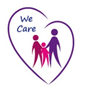 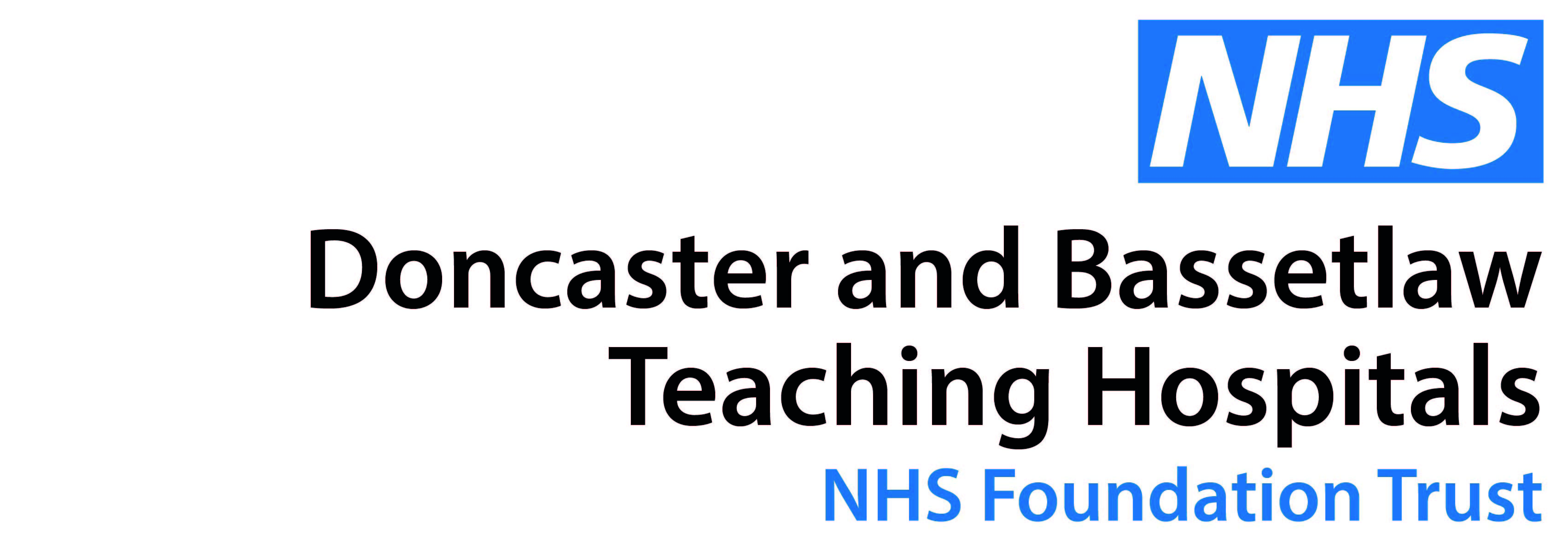 SAS Obstetric Airway and Emergencies Simulation Training DayFor Anaesthetic and Obstetric SAS Doctors onlyPlaces are limited with a minimum of 4 place and a maximum of 6 place per specialtyFriday 24 May 2019 Simulation Centre, Montagu.5CPD PointsPlease email hazel.maloney@nhs.net to book a place